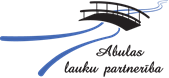 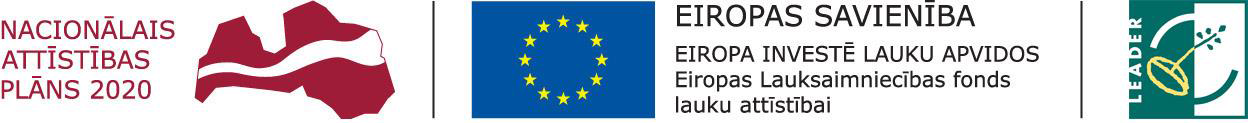 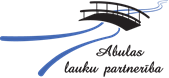 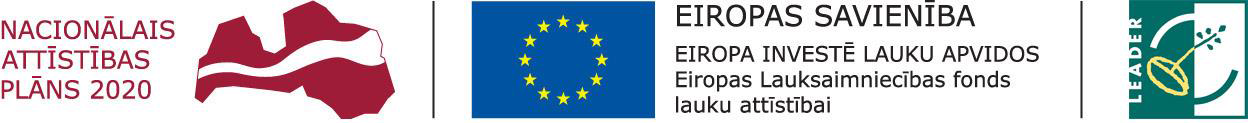 5.tabula Rīcību plāns 2015.-2020.gadam ALP darbības teritorijā, ar grozījumiem līdz 2022.gadamRīcības Nr.RīcībaLauku attīstības programmas apakšpasākuma aktivitāteMaksimālā attiecināmo izmaksu summa vienam projektam (euro)Maksimālā atbalsta intensitāte (%)Īstenošanas kārtas (izsludināšanas princips)Rezultātu rādītāji, ieskaitot 2018.gadu (iekavās kopā līdz  2020.gadam)M1 - Atbalsts uzņēmumu radīšanai un attīstībai, it sevišķi lauku tūrisma nozarē.M1 - Atbalsts uzņēmumu radīšanai un attīstībai, it sevišķi lauku tūrisma nozarē.M1 - Atbalsts uzņēmumu radīšanai un attīstībai, it sevišķi lauku tūrisma nozarē.M1 - Atbalsts uzņēmumu radīšanai un attīstībai, it sevišķi lauku tūrisma nozarē.M1 - Atbalsts uzņēmumu radīšanai un attīstībai, it sevišķi lauku tūrisma nozarē.M1 - Atbalsts uzņēmumu radīšanai un attīstībai, it sevišķi lauku tūrisma nozarē.M1 - Atbalsts uzņēmumu radīšanai un attīstībai, it sevišķi lauku tūrisma nozarē.1.1.Uzņēmējdarbības attīstība un nodarbinātības veicināšana 5.1. Vietējās ekonomikas stiprināšanas iniciatīvas50000,00 EUR70 % individuālam projektam un 80% kopprojektiem2016.g./2017.g. pa vienai kārtai 2018.g.- ja atlikums, tad nepārtraukta iesniegšana2019.gadā 1 kārtaIzveidoti/labiekārtoti  3 (5) uzņēmumi, radītas 3 (5) darba vietas1.1.Uzņēmējdarbības attīstība un nodarbinātības veicināšana 5.1. Vietējās ekonomikas stiprināšanas iniciatīvas20 000,00 EUR70 % individuālam projektam un 80% kopprojektiem2020.gadā 1 kārtaIzveidoti/labiekārtoti  3 (5) uzņēmumi, radītas 3 (5) darba vietas1.1.Uzņēmējdarbības attīstība un nodarbinātības veicināšana 5.1. Vietējās ekonomikas stiprināšanas iniciatīvas30 000,00 EUR 70 % individuālam projektam un 80% kopprojektiem2021.gadā 1 kārtaIzveidoti/labiekārtoti  4 uzņēmumi, radītas 2 darba vietas1.2.Lauksaimniecības produktu pārstrādes veicināšana.5.1.Vietējās ekonomikas stiprināšanas iniciatīvas30000, 00 EUR70 % individuālam projektam un 80% kopprojektiem2016.g./2017.g. pa vienai kārtai 2018.g.- ja atlikums, tad nepārtraukta iesniegšana2019.gadā 1 kārtaIzveidoti/labiekārtoti  3 (5) uzņēmumi, radīta 1 (2) darba vieta1.3.Atpūtas un sporta kompleksa “Teperis” pārbūve.5.1. Vietējās ekonomikas stiprināšanas iniciatīvas100 000,00 EUR  (ja ieguldījumi būvniecības uzņēmējdarbības infrastruktūras izveidei ir vismaz 70% no projekta attiecināmo izmaksu summas) 70 % individuālam projektam un 80% kopprojektiem2016.g. viena kārtaSporta kompleksa Teperis kartingu trases pārbūve, palielināts pakalpojumu apjoms.M2  - Atbalstīt sabiedrības iesaistīšanos vietējā dabas, pilsoniskās sabiedrības  un kultūras kapitāla stratēģiskas un ilgtspējīgas  attīstības iniciatīvās.M2  - Atbalstīt sabiedrības iesaistīšanos vietējā dabas, pilsoniskās sabiedrības  un kultūras kapitāla stratēģiskas un ilgtspējīgas  attīstības iniciatīvās.M2  - Atbalstīt sabiedrības iesaistīšanos vietējā dabas, pilsoniskās sabiedrības  un kultūras kapitāla stratēģiskas un ilgtspējīgas  attīstības iniciatīvās.M2  - Atbalstīt sabiedrības iesaistīšanos vietējā dabas, pilsoniskās sabiedrības  un kultūras kapitāla stratēģiskas un ilgtspējīgas  attīstības iniciatīvās.M2  - Atbalstīt sabiedrības iesaistīšanos vietējā dabas, pilsoniskās sabiedrības  un kultūras kapitāla stratēģiskas un ilgtspējīgas  attīstības iniciatīvās.M2  - Atbalstīt sabiedrības iesaistīšanos vietējā dabas, pilsoniskās sabiedrības  un kultūras kapitāla stratēģiskas un ilgtspējīgas  attīstības iniciatīvās.M2  - Atbalstīt sabiedrības iesaistīšanos vietējā dabas, pilsoniskās sabiedrības  un kultūras kapitāla stratēģiskas un ilgtspējīgas  attīstības iniciatīvās.2.1.Vietējās teritorijas sakārtošana pieejamībai, kvalitātei un sasniedzamībai.5.2. Vietas potenciāla attīstības iniciatīvas30000, 00 EUR90% sabiedriskā labuma projektiem2016.g. vienai kārta, 2017.g.- ja atlikums2019. gadā 1 kārtaLabiekārtotas 2 (3) teritorijas2.1.Vietējās teritorijas sakārtošana pieejamībai, kvalitātei un sasniedzamībai.5.2. Vietas potenciāla attīstības iniciatīvas30000, 00 EUR90% sabiedriskā labuma projektiem2022.gada 1 kārtaLabiekārtotas  2 teritorijas2.2.Kultūrvēsturiskā  mantojuma saglabāšana.5.2. Vietas potenciāla attīstības iniciatīvas10000, 00 EUR90% sabiedriskā labuma projektiem2016.g./2017.g./2018.g. pa vienai kārtai2019.gadā 1 kārtaLabiekārtoti/ izveidoti 6 (7) objekti2.2.Kultūrvēsturiskā  mantojuma saglabāšana.5.2. Vietas potenciāla attīstības iniciatīvas5000,00 EUR90% sabiedriskā labuma projektiem2021.gadā 1 kārtaLabiekārtoti/ izveidoti 6 (7) objekti2.3.Sabiedrisko aktivitāšu dažādošana iedzīvotājiem.5.2. Vietas potenciāla attīstības iniciatīvas10000,00 EUR90% sabiedriskā labuma projektiem2016.g./2017.g./2018.g. pa vienai kārtai2019.gadā 1 kārtaLabiekārtoti 3 (4) objekti, atbalstītas 3 (5) iniciatīvas2.3.Sabiedrisko aktivitāšu dažādošana iedzīvotājiem.5.2. Vietas potenciāla attīstības iniciatīvas8 000,00 EUR 90% sabiedriskā labuma projektiem2022.gadā 1 kārta Atbalstīta 6 iniciatīvas 2.4. Tērpu iegāde amatierkolektīviem un sporta kolektīviem.5.2. Vietas potenciāla attīstības iniciatīvas5000,00 EUR90% sabiedriskā labuma projektiem2016.g./2017.g./2018.g. pa vienai kārtai2019.gadā 1 kārtaĪstenotas 8 (10) iniciatīvas2.5. Apmācību organizēšana.5.2. Vietas potenciāla attīstības iniciatīvas1000,00 EUR90% sabiedriskā labuma projektiem2016.g./2017.g./2018.g. pa vienai kārtai2019.gadā 1 kārta2020.gadā 1 kārtaOrganizēti 5 (6) apmācības 2.6.Mēru muižas kultūrvēsturiskā mantojuma saglabāšana5.2. Vietas potenciāla attīstības iniciatīvas50000,00 EUR90% sabiedriskā labuma projektiem2019. viena kārtaMēru muižas balkona un durvju atjaunošana